Obiectiv:  [Care este obiectivul imediat al carierei dvs.? Pentru a atrage atenția, fiți succint și elegant în exprimare.]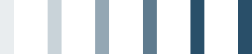 [Numele dvs.], [Specializare]Telefon: [Telefon] | E-mail: [Adresă de e-mail][Adresă poștală, Localitate, Cod poștal]EducațieExperiențăExperiență[Cele șase secțiuni ale acestei pagini în care puteți adăuga conținutul (ca acesta) sunt setate la o înălțime fixă, pentru ca dvs. să nu vă faceți griji în legătură cu menținerea aspectului paginii. Fiecare dintre aceste secțiuni poate conține cam cât text vedeți în cele trei paragrafe cu sfaturi afișate aici.Pentru a vă verifica CV-ul oricând cu întreaga formatare și cu tot aspectul de pagină, pe fila Vizualizare din panglică, faceți clic pe Vizualizare citire.][Pentru a înlocui textul substituent cu unul propriu, selectați-l pur și simplu și începeți să tastați.Pentru cele mai bune rezultate, nu includeți spațiu la stânga sau la dreapta caracterelor din selecția dvs.][Trebuie să adăugați mai mult text? Este simplu să dați un aspect de excepție conținutului.Pe fila Pornire, verificați grupul Stiluri pentru acces rapid la orice formatare de text pe care o vedeți în acest document.]ExperiențăPremii și participări în organizațiiCompetențe și abilități[Ocupație][Nume firmă][Acesta este locul pentru un rezumat al principalelor responsabilități și al celor mai importante realizări.][Sunteți președintele clubului dvs. sau un lider de echipă al organizației dvs. caritabile? Sunteți lider înnăscut - spuneți lucrurilor pe nume!][Ați muncit din greu pentru a dobândi această expertiză - nu vă sfiiți să spuneți aceasta acum! Listați aici competențele esențiale și relevante.]